One-Drive Cheat Sheet This cheat sheet will enable you to save your Office Documents on your computer automatically to One Drive. There will be no longer a need to save anything because it will automatically save.Part 1: Where is One Drive?   Part 2 Syncing              Part 3 SharingSign into Wake ID: https://wakeid.wcpss.net Click on Office 365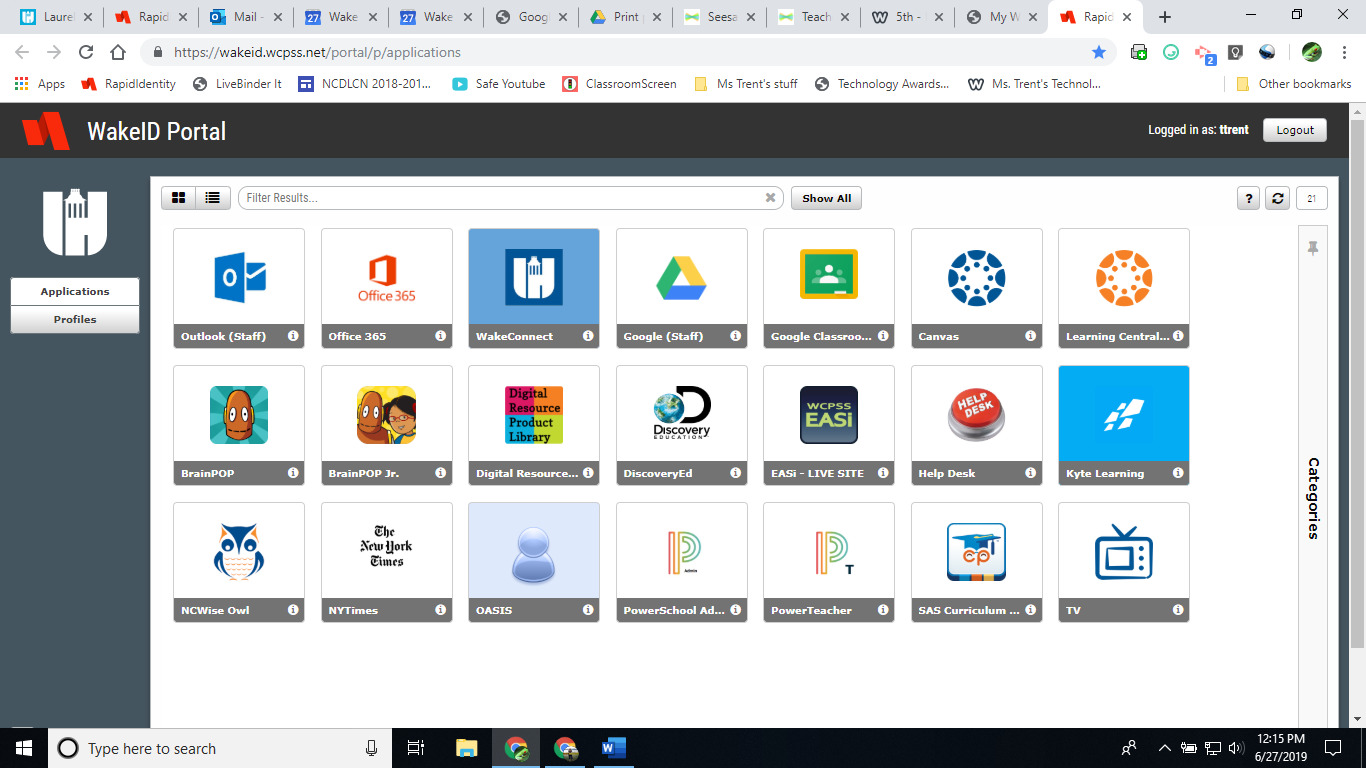 Click on One Drive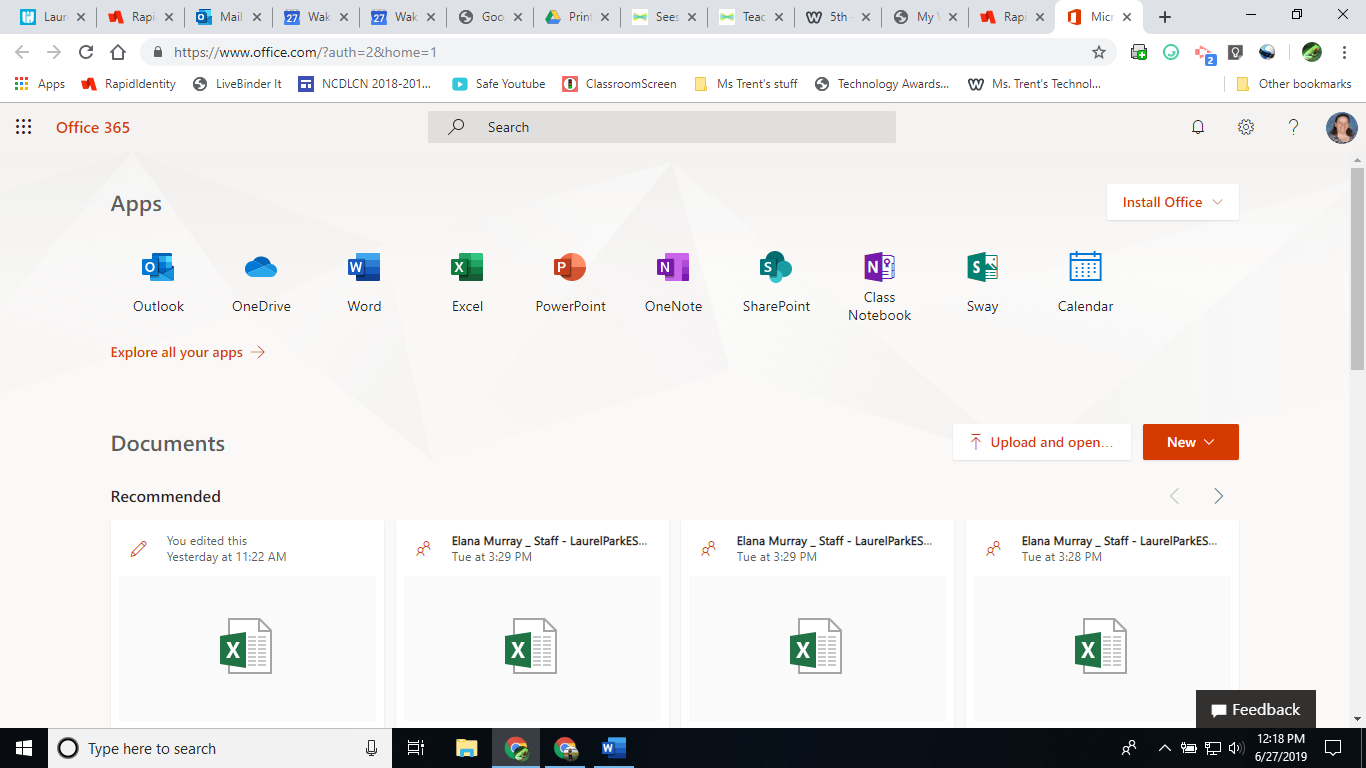 Click on New to start a new document or create a new folder. 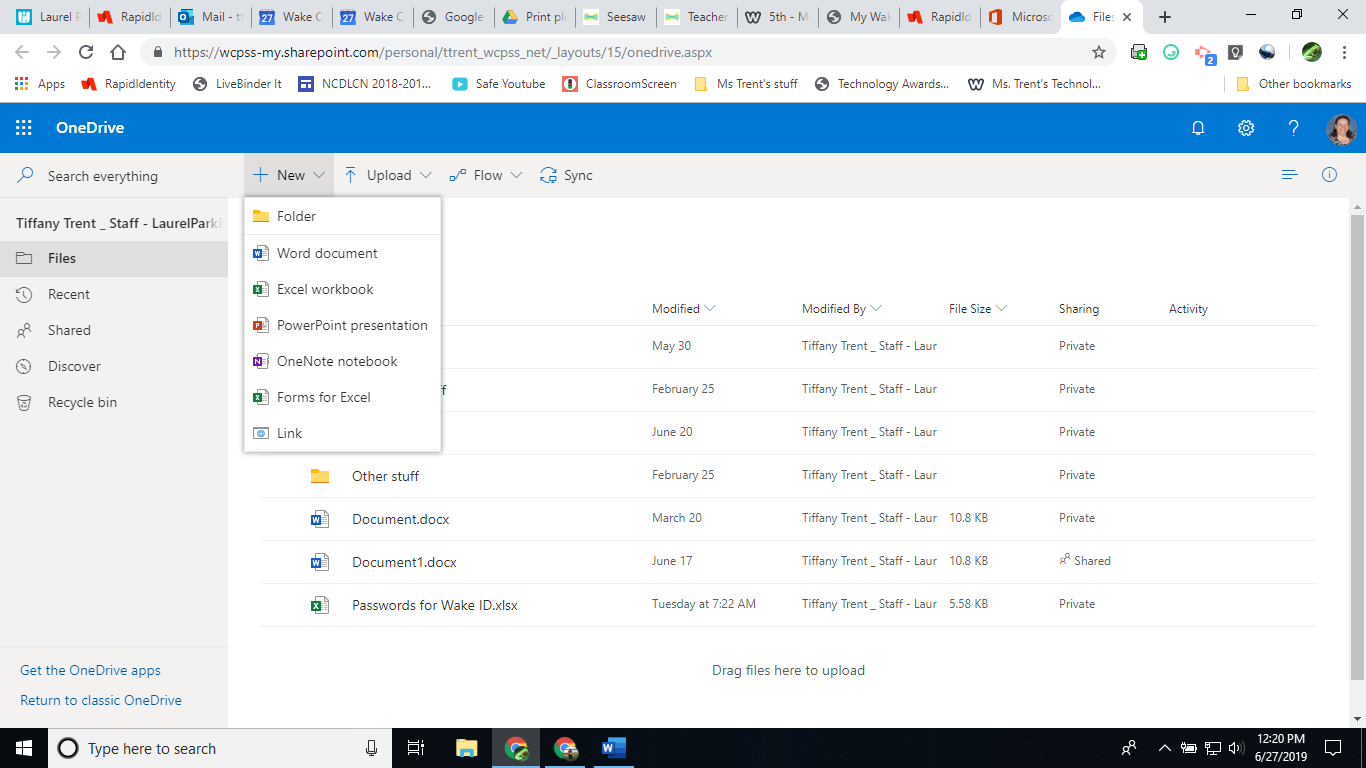 Click on Upload to upload a document or entire folder from your computer. 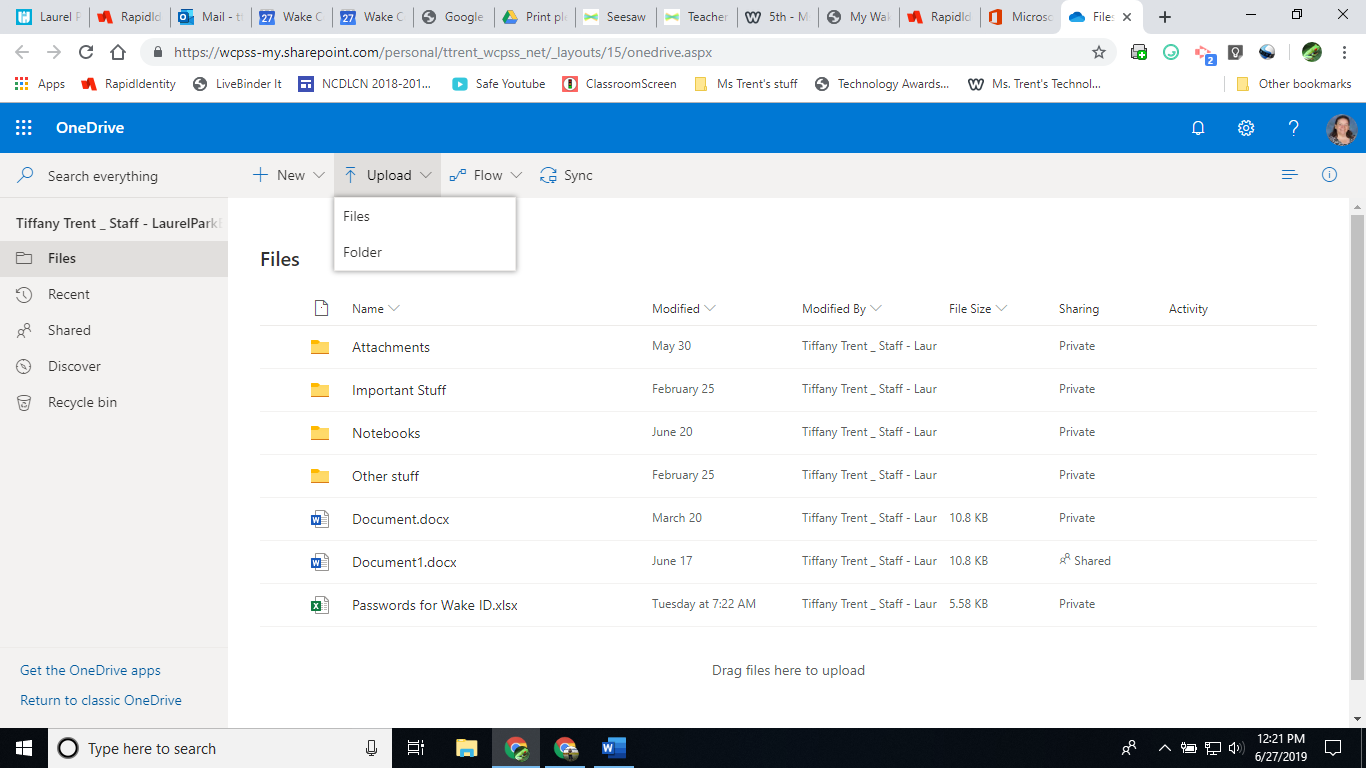 Part 2: Syncing AutomaticallyWant to Sync Automatically from Office to One Drive? Click Sync and then download One Drive. Follow the directions to download the program.How to find and Pin your One Drive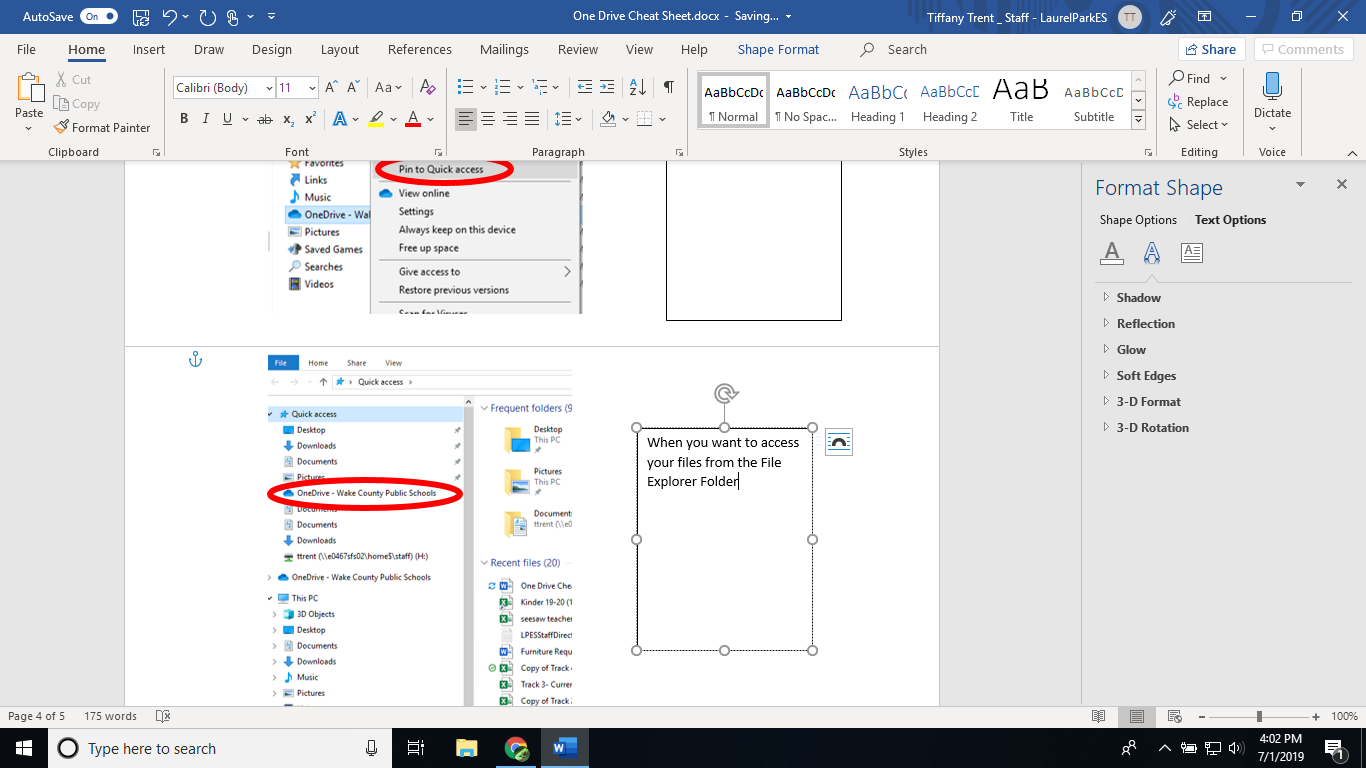 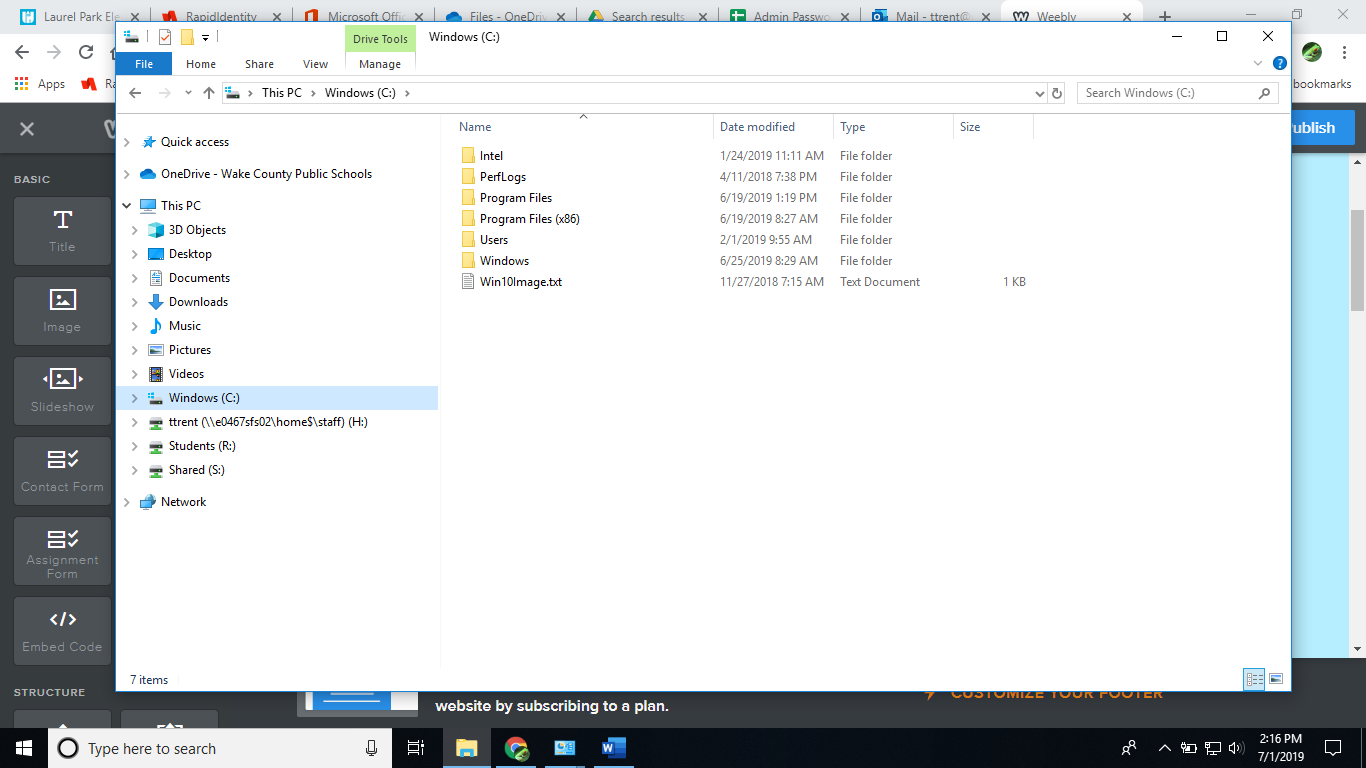 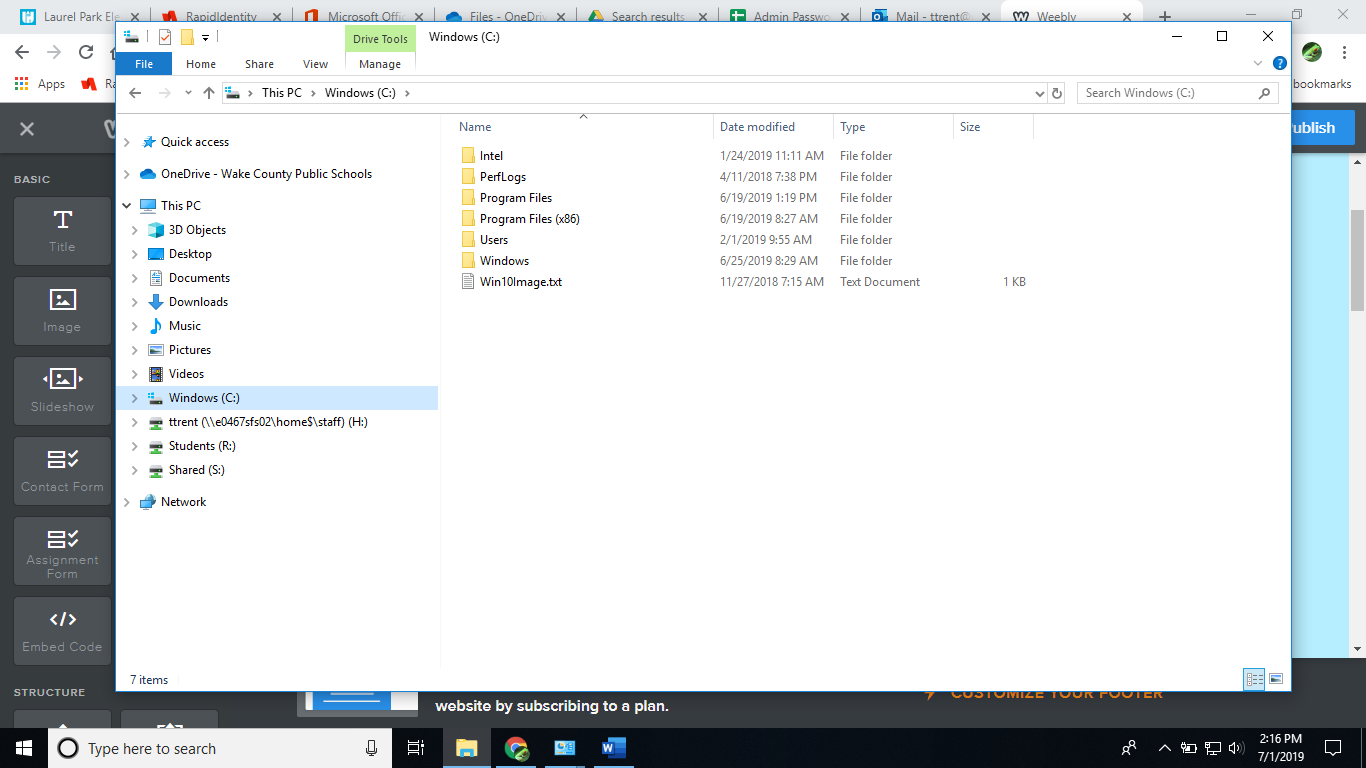 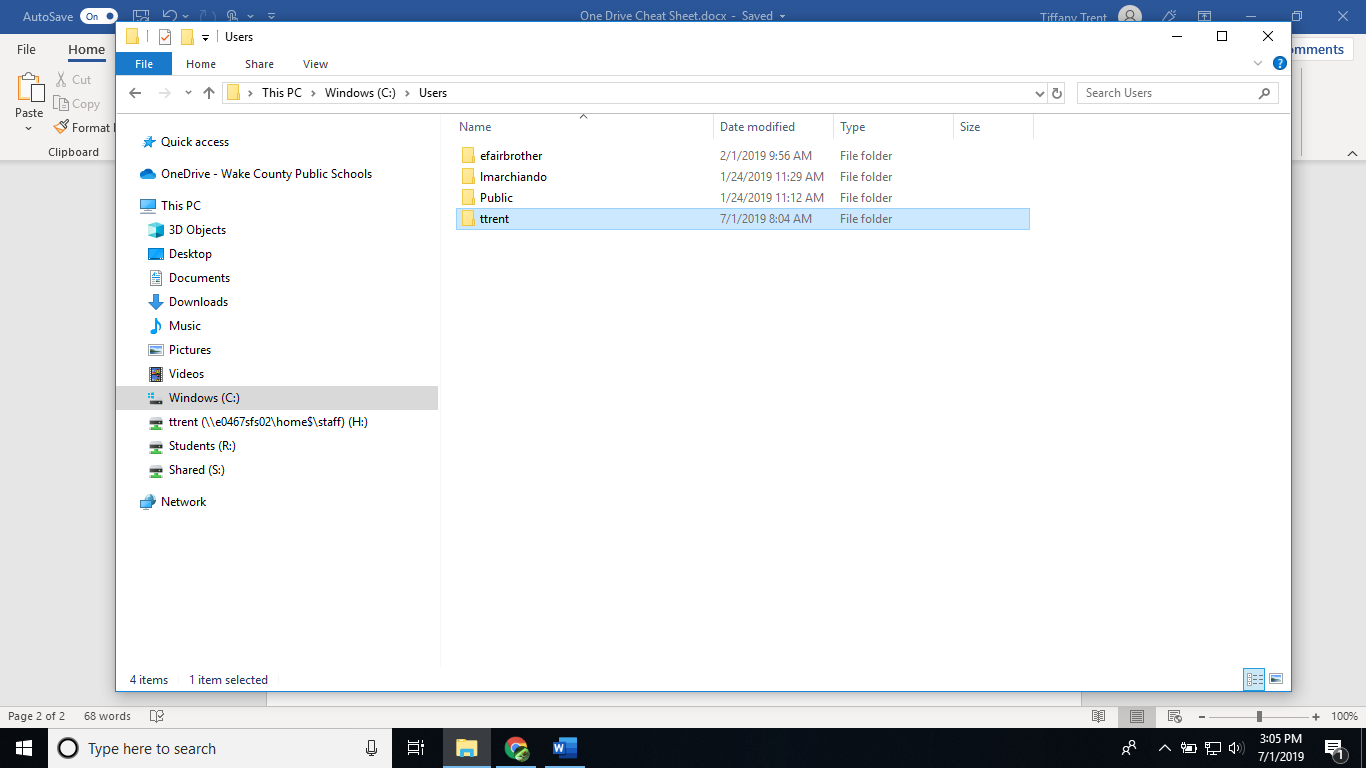 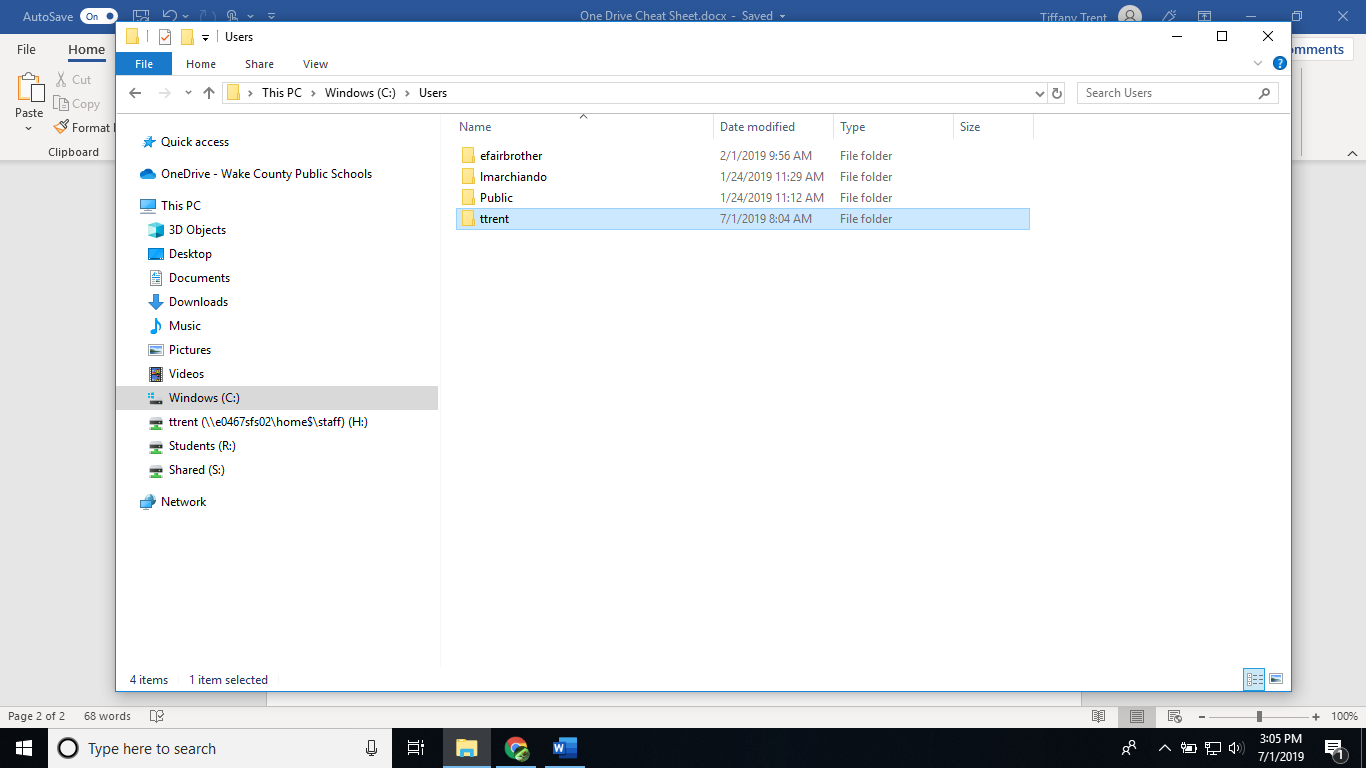 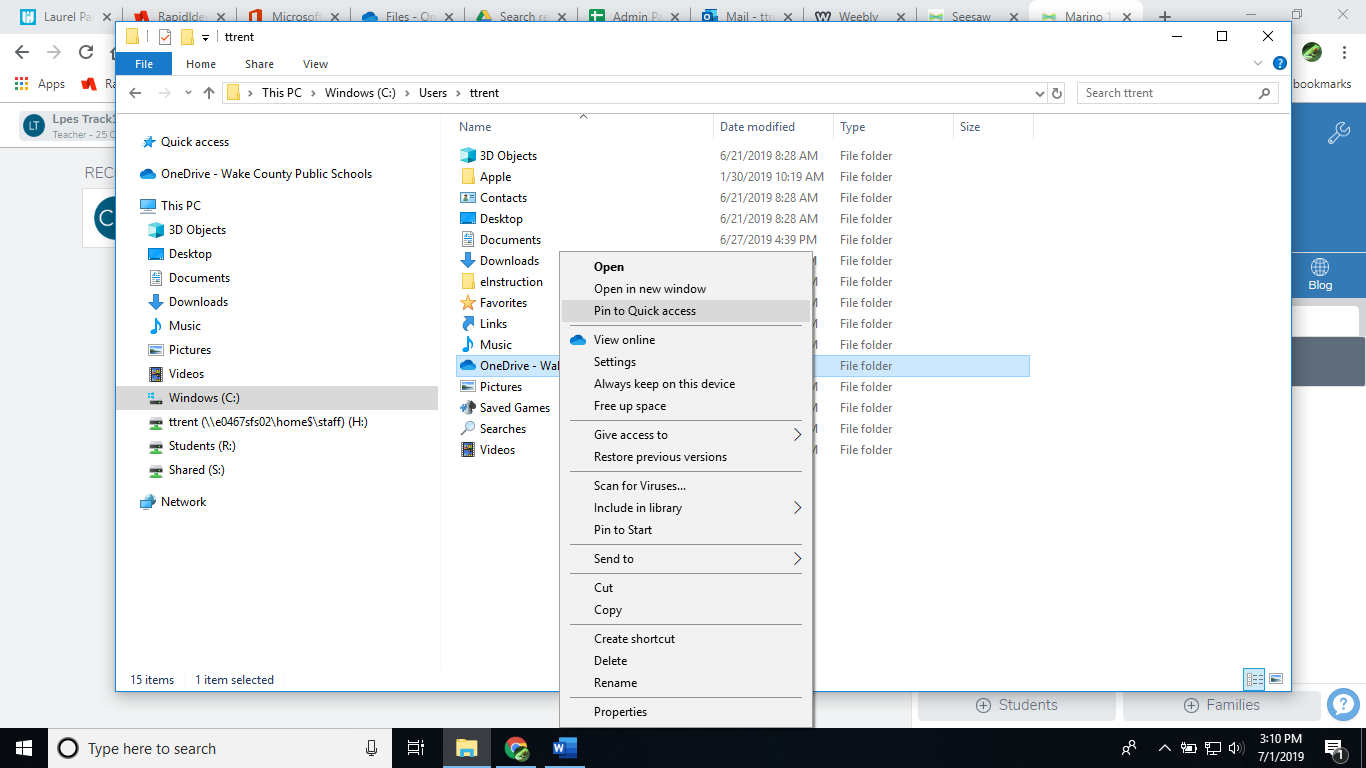 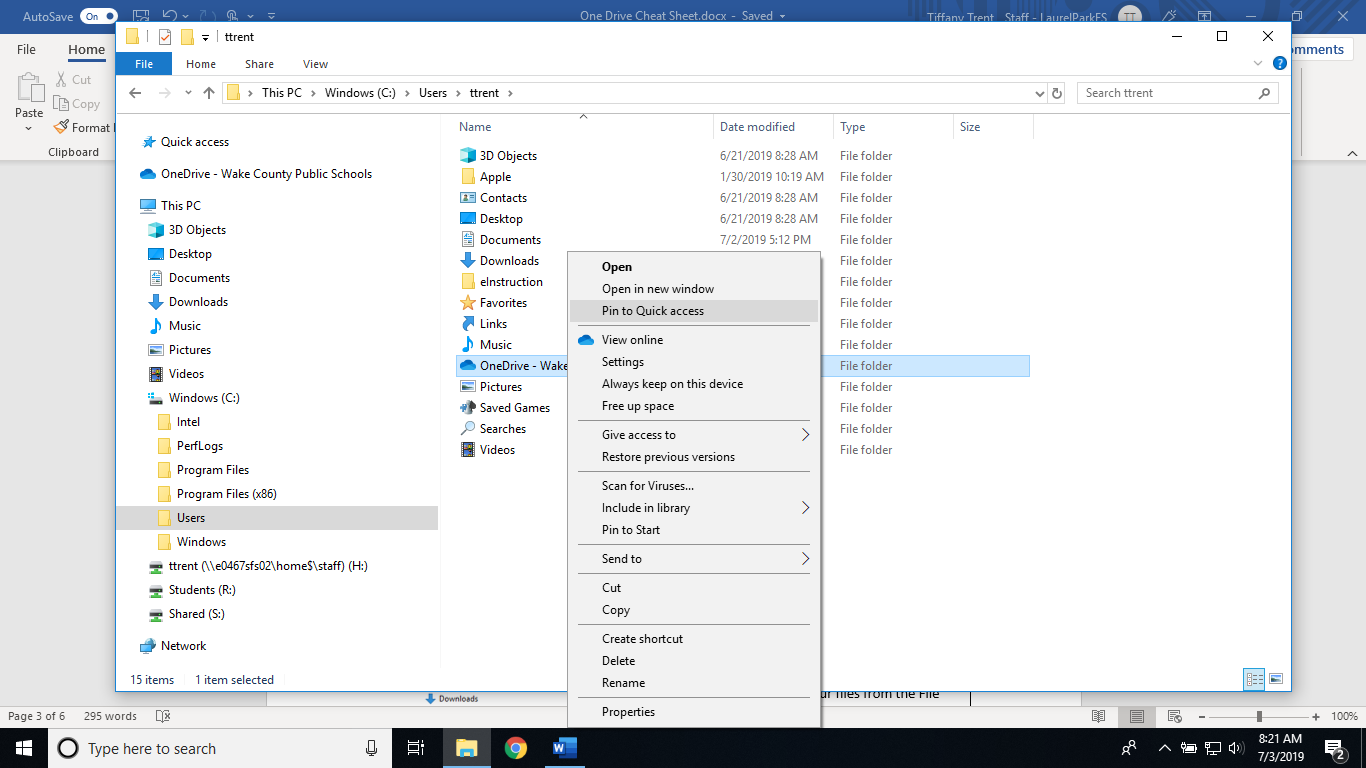 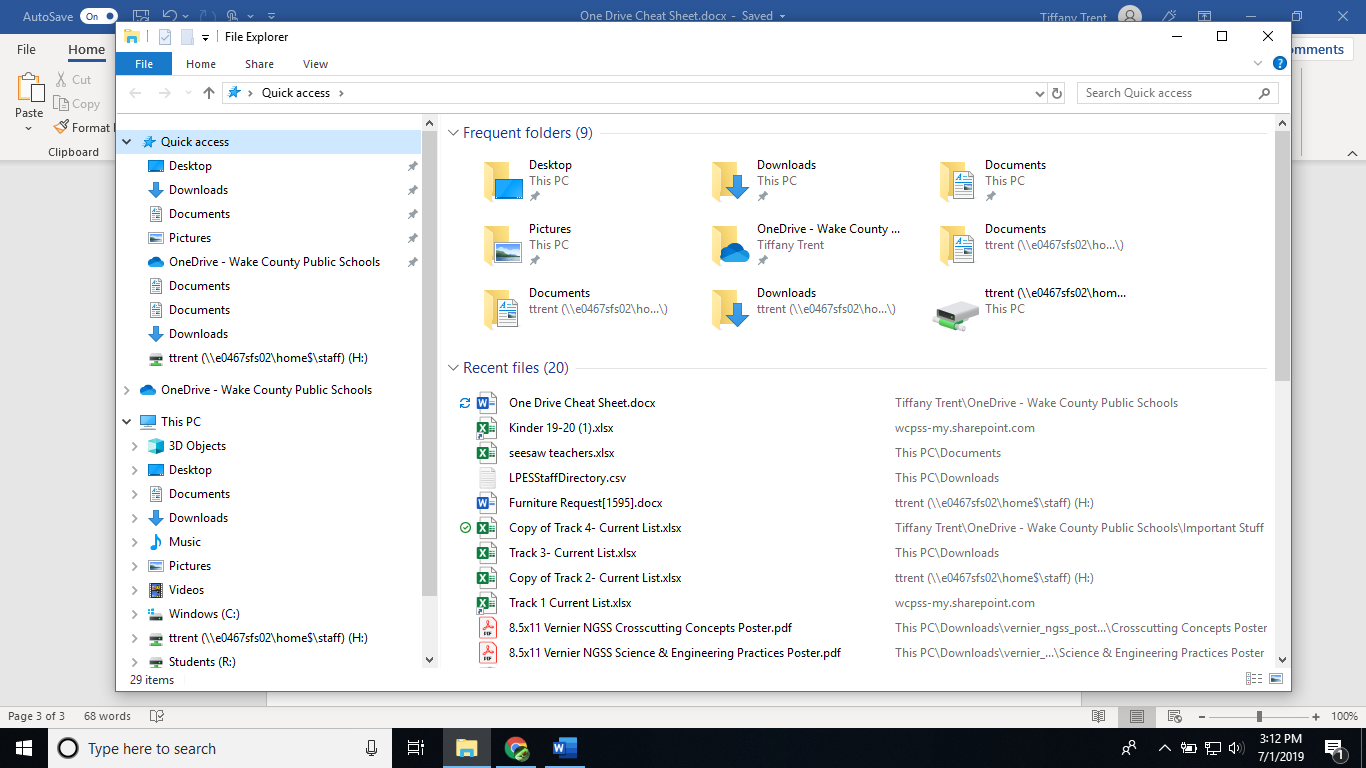 Sign Into Microsoft Office. 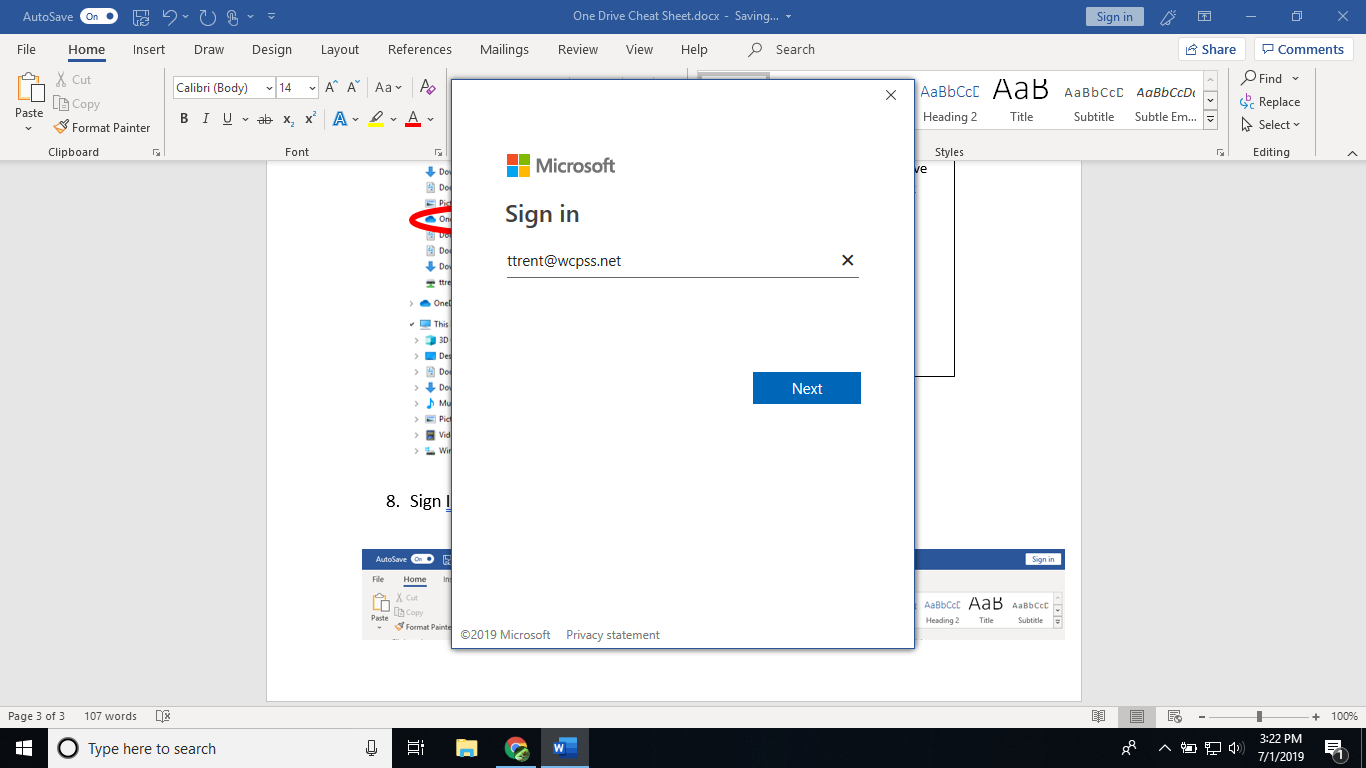 It Automatically saves to your computer and onto your One Drive. 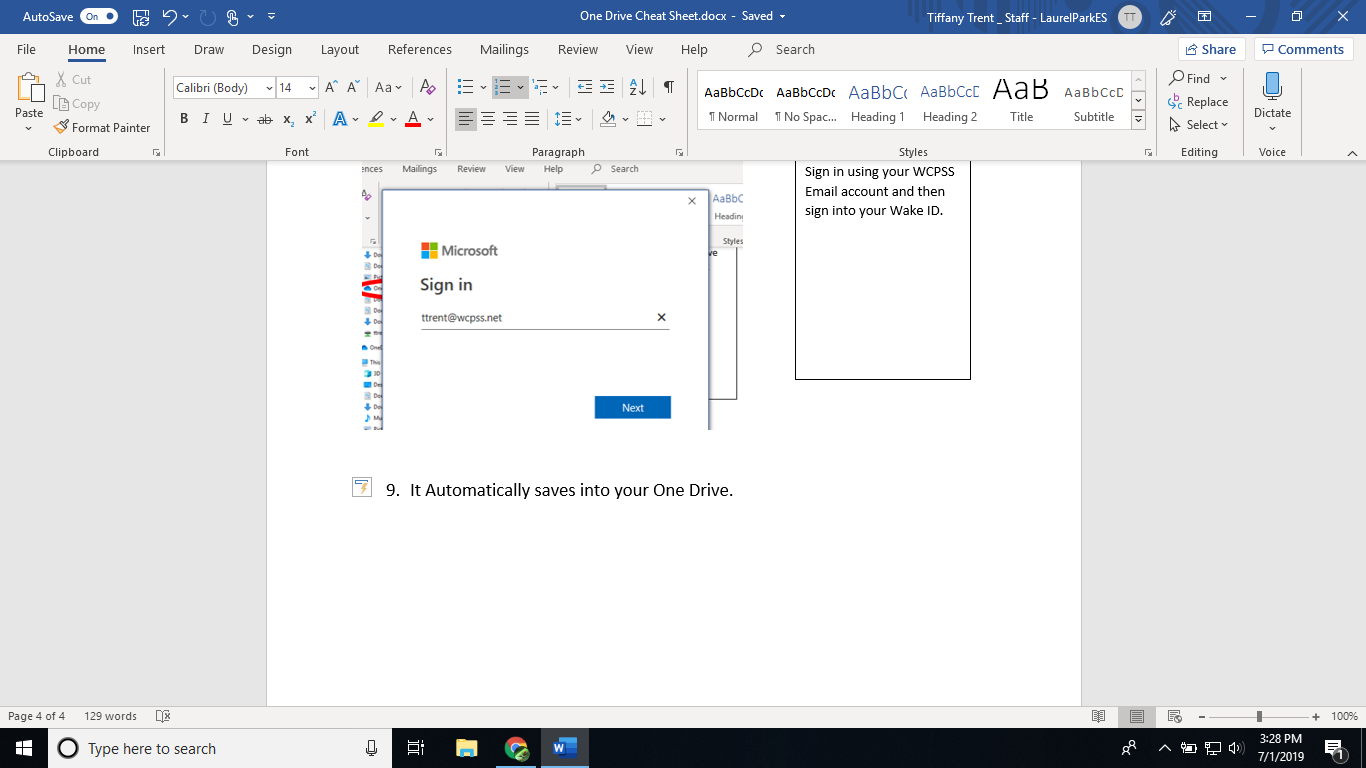 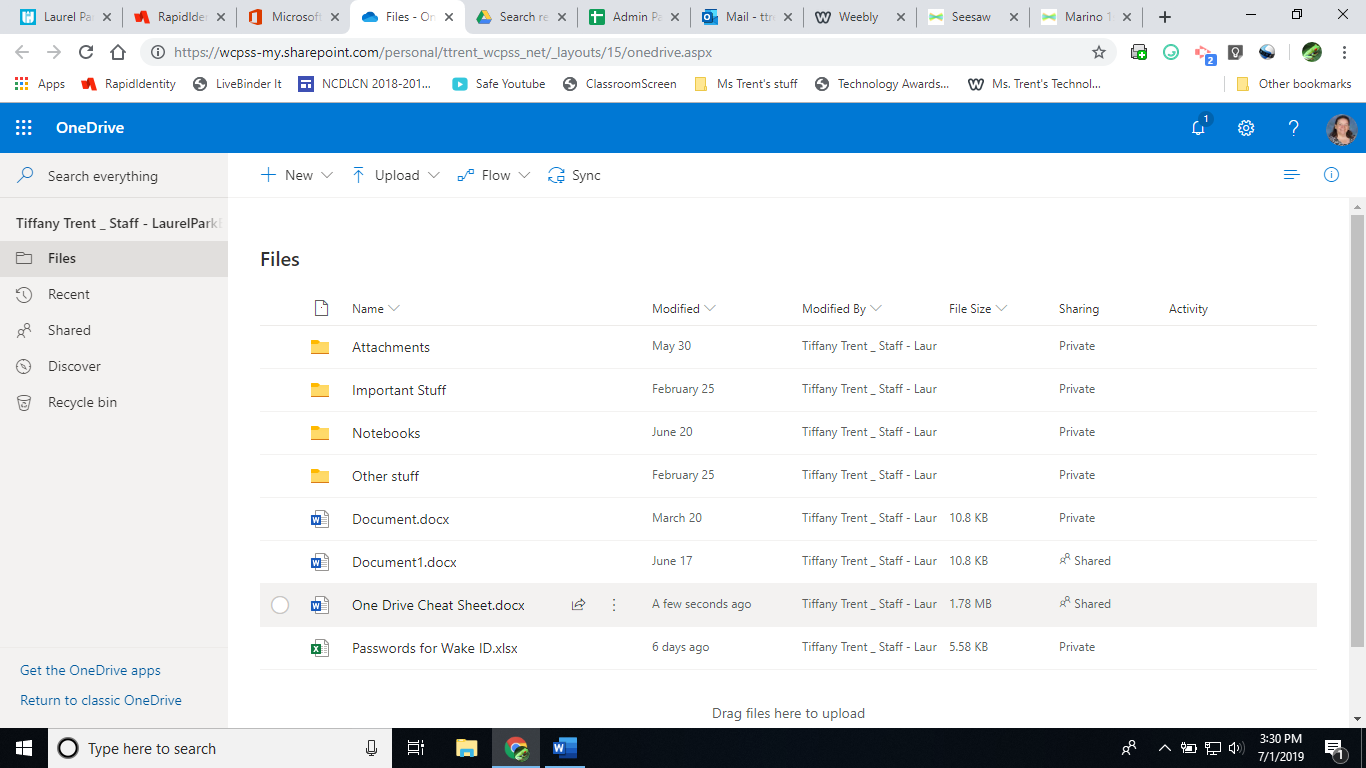 Part 3: SharingOne Drive Online: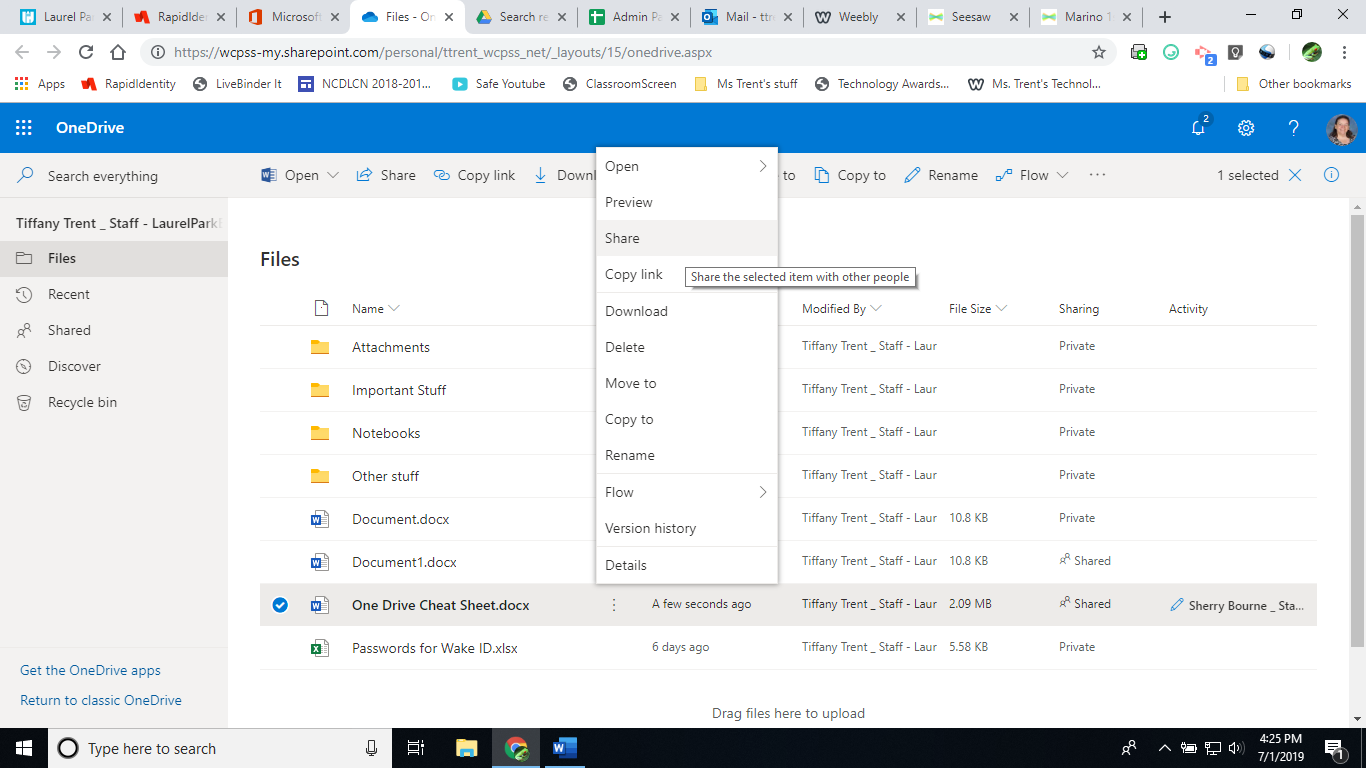 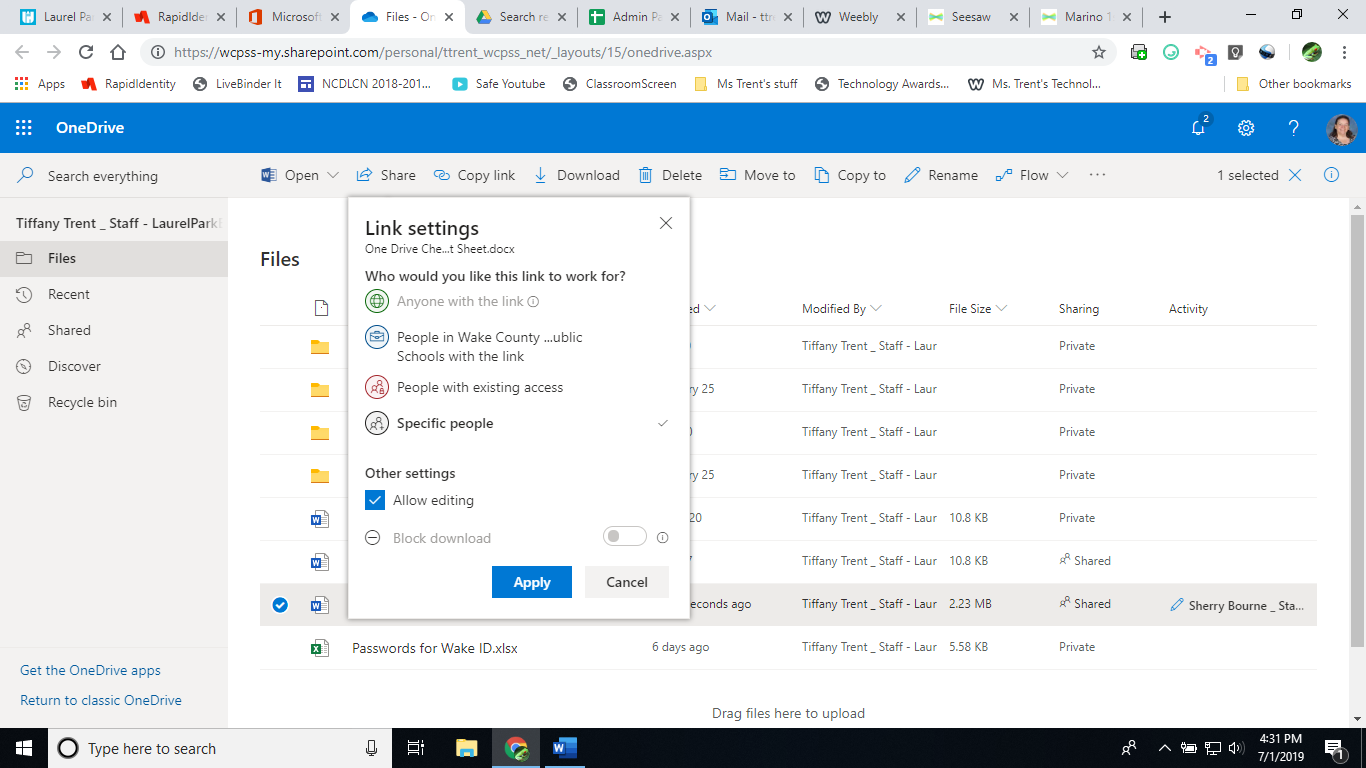 